 (L’utilisation de ce document est facultative si le certificat médical établi indique toutes les indications mentionnées ci-dessous.)Je soussigné(e)       certifie que l’enfant      			né(e) le      ne peut être scolarisé(e) pour une période allant du       au      et peut bénéficier de l’intervention d’un enseignant à domicile.Raisons de l’absence et préconisations éventuelles à observer :Fait à      		, le      Signature et tampon du médecin : 	La coordonnatrice du dispositif APADHE est à votre disposition pour toute information complémentaire.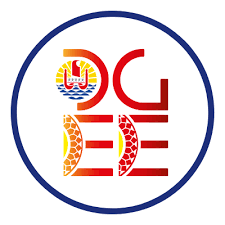 Certificat médical en vue d’une demande d’APADHE Doc. 2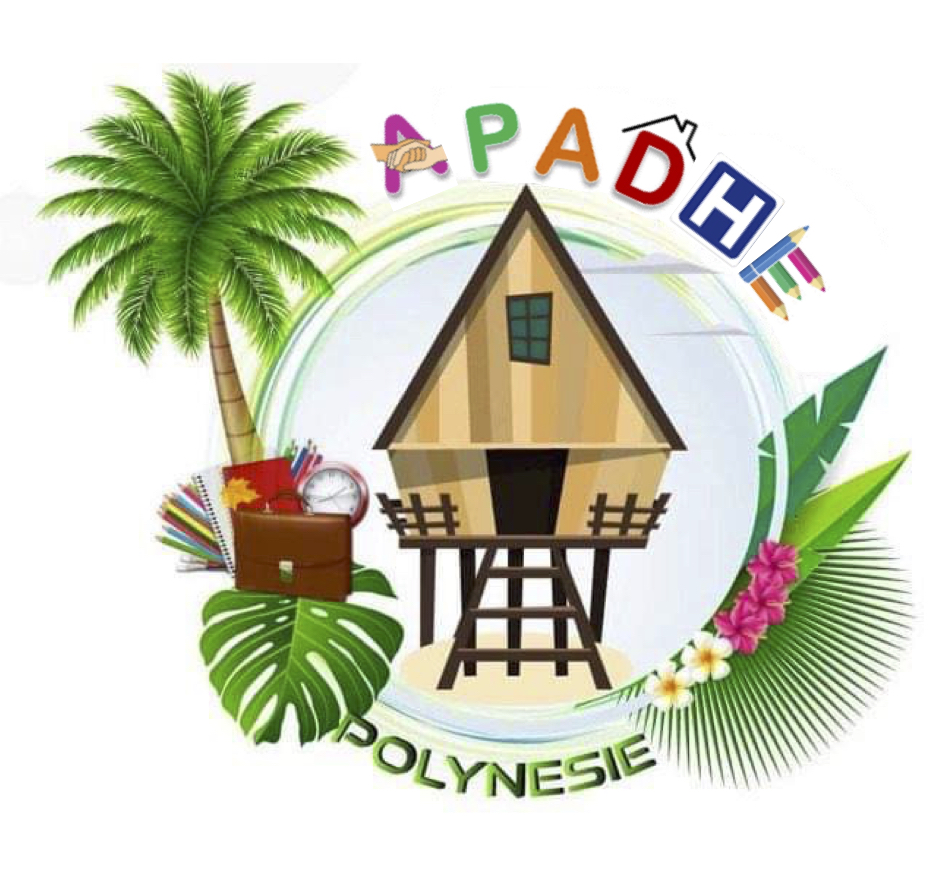 